1. számú melléklet a 6/2015.(V.29.) önkormányzati rendelethezA KÉPVISELŐ-TESTÜLET BIZOTTSÁGAIés a bizottságokra átruházott hatáskörök1. Vagyonnyilatkozatot Nyilvántartó és Összeférhetetlenséget Vizsgáló Bizottság (VÖB)1/ A Képviselő-testület tagjai vagyonnyilatkozatának kezelése.2/ Az önkormányzat költségvetési koncepciójának véleményezése.3/ Az önkormányzat költségvetési rendelet tervezetének véleményezése. 4/ Javaslattétel a képviselő-testület felé rendeletalkotásra vonatkozóan.5/ Bejelentés esetén elvégzi a polgármesteri és a képviselői vagyonnyilatkozatok vizsgálatát.6/ Nyilvántartja és kezeli a képviselő-testület tagjainak köztartozásmentes adózói adatbázisba való bejelentkezésére vonatkozó igazolásokat.A képviselő-testület a VÖB-re hatáskört nem ruházott át. 2. számú melléklet a 6/2015.(V.29.) önkormányzati rendelethezA KÉPVISELŐ-TESTÜLET TÁRSULÁSAIés a társulásokra átruházott hatáskörökÉrtény-Kára-Koppányszántó-Miklósi-Somogyacsa-Somogydöröcske-Szorosad-Törökkoppány Községek Óvodafenntartó Társulása (Óvodafenntartó Társulás)Az Óvodafenntartó Társulás működésére vonatkozó részletes szabályokat a társulási megállapodás tartalmazza.A képviselő-testület az Óvodafenntartó Társulásra hatáskört nem ruházott át. Délnyugat Balatoni Hulladékgazdálkodási TársulásA Délnyugat Balatoni Hulladkégazdálkodási Társulás működésére vonatkozó részletes szabályokat a társulási megállapodás tartalmazza.A képviselő-testület a Délnyugat Balatoni Hulladékgazdálkodási Társulásra hatáskört nem ruházott át. Koppány-völgye Többcélú Kistérségi TársulásA Koppány-völgye Többcélú Kistérségi Társulás működésére vonatkozó részletes szabályokat a társulási megállapodás tartalmazza.A képviselő-testület a Koppány-völgye Többcélú Kistérségi Társulásra hatáskört nem ruházott át. 3. számú mellékleta 6/2015.(V.29.) önkormányzati rendelethezA képviselő-testület által a polgármesterre átruházott hatáskörökszociális feladatok körében [A szociális igazgatásról és szociális ellátásokról szóló 1993. évi III. törvény (Szt.); valamint a szociális igazgatásról és szociális ellátások helyi rendszeréről szóló 2/2015.(II.27.) ÖR] települési támogatás megállapítása,köztemetés megállapítása.gyermekvédelmi feladatok körében [A gyermekek védelméről és a gyámügyi igazgatásról szóló 1997. évi XXXI. törvény (Gyvt.); valamint a gyermekek védelméről és a gyámügyi igazgatás helyi rendszeréről szóló 8/2003.(VIII.15.) önkormányzati rendelet]:iskolakezdési támogatás megállapítása.a közterület használatával kapcsolatos feladatkörben:-     a közterület, vagy annak burkolatának megbontásad) egyebek- a községi címer használatának engedélyezése,- önkormányzati épületekben lévő közösségi helyiségek bérbeadásának engedélyezése,- önkormányzati helyiségek bérbeadása4. számú mellékleta 6/2015.(V.29.) önkormányzati rendelethezA képviselő-testület által a jegyzőre átruházott hatáskörökA képviselő-testület a jegyzőre hatáskört nem ruházott át. 5. számú mellékleta 6/2015.(V.29.) önkormányzati rendelethez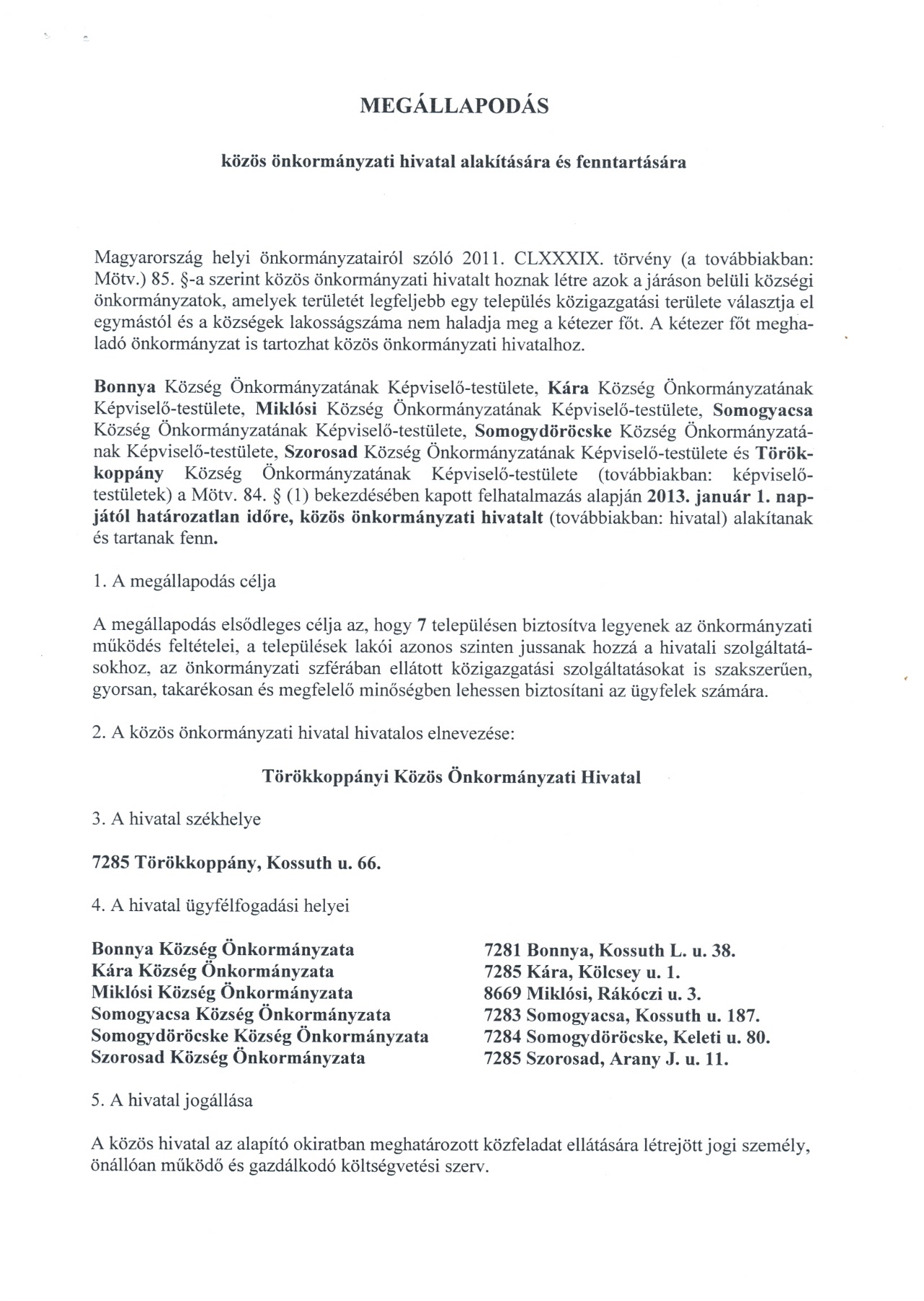 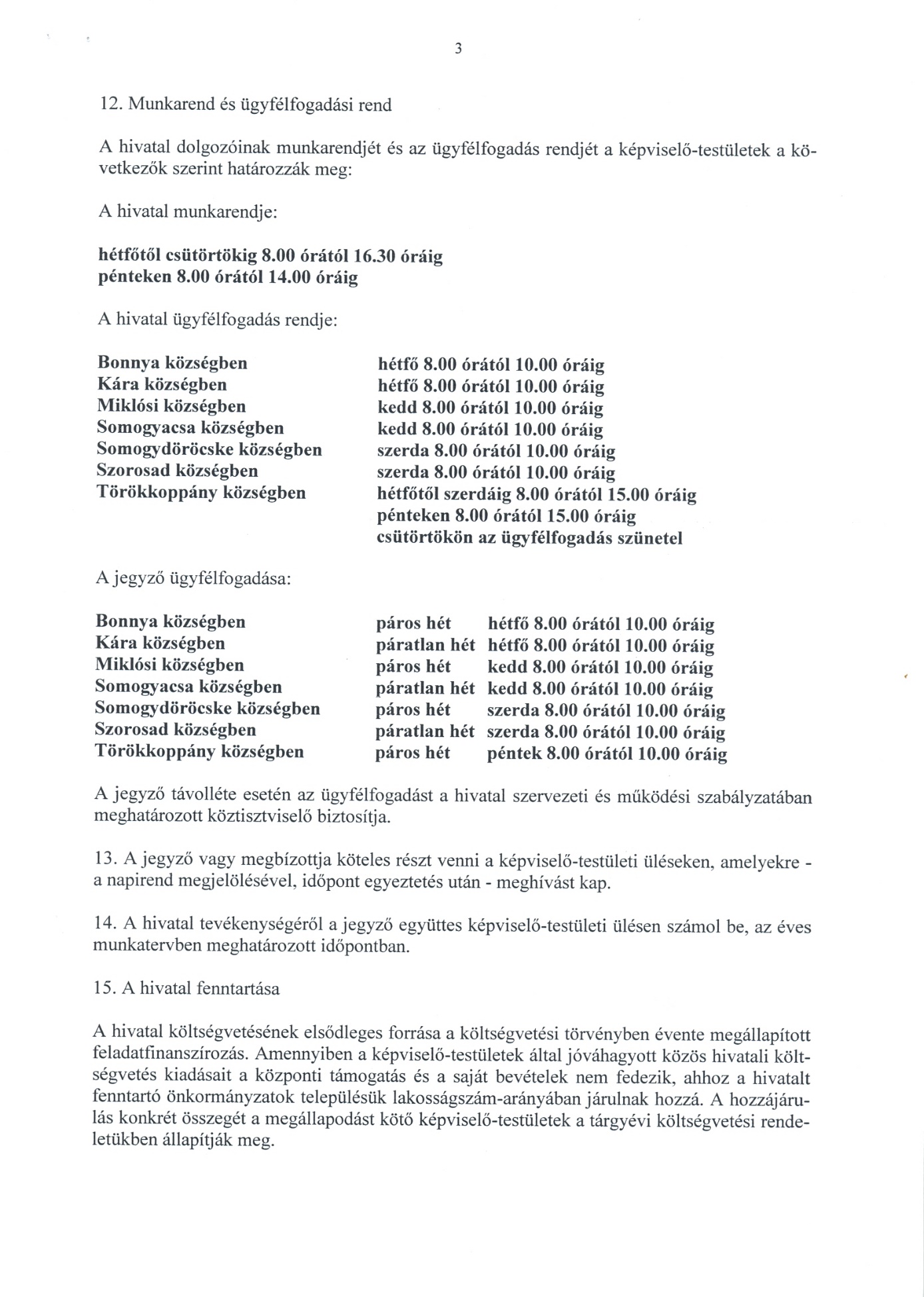 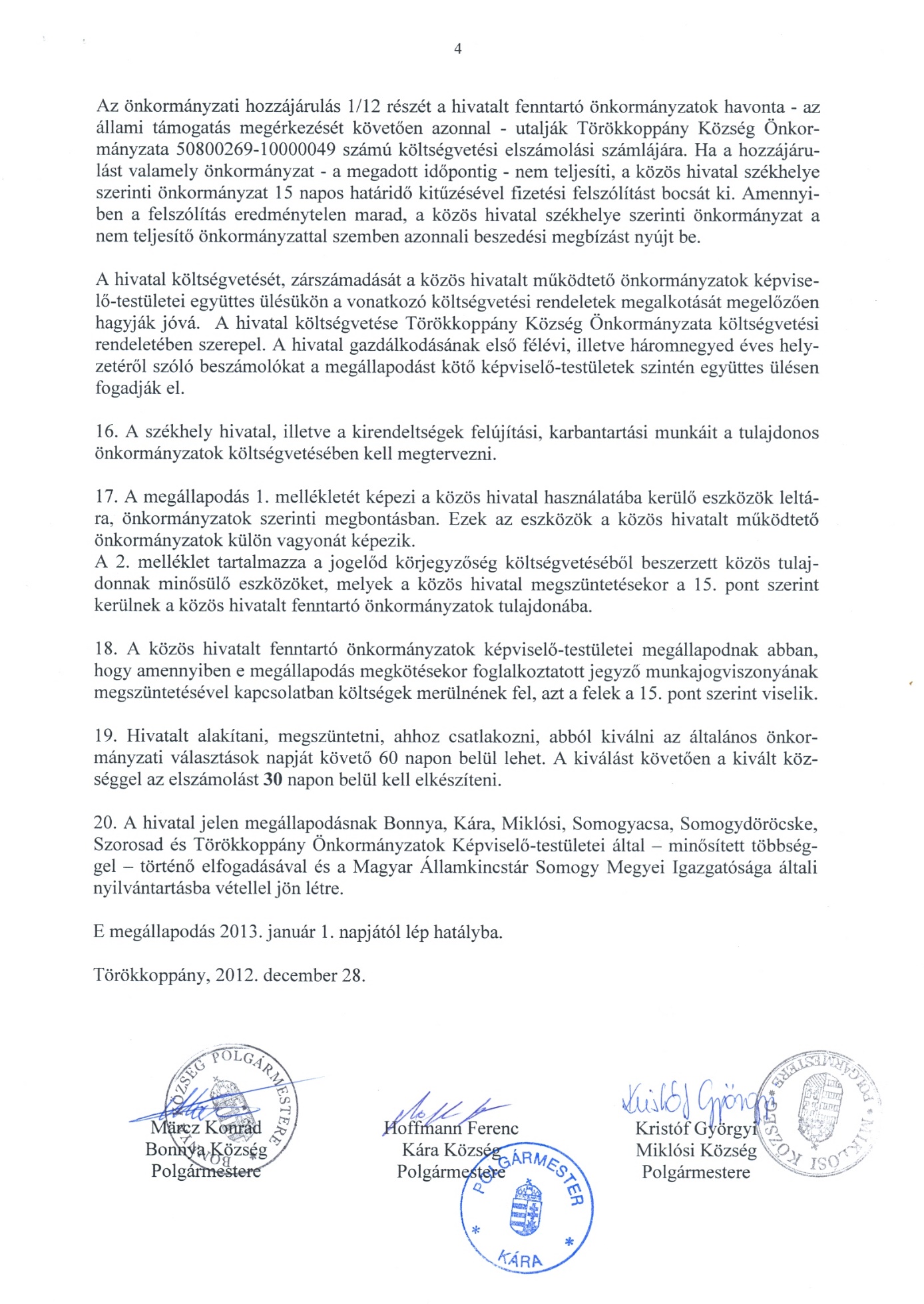 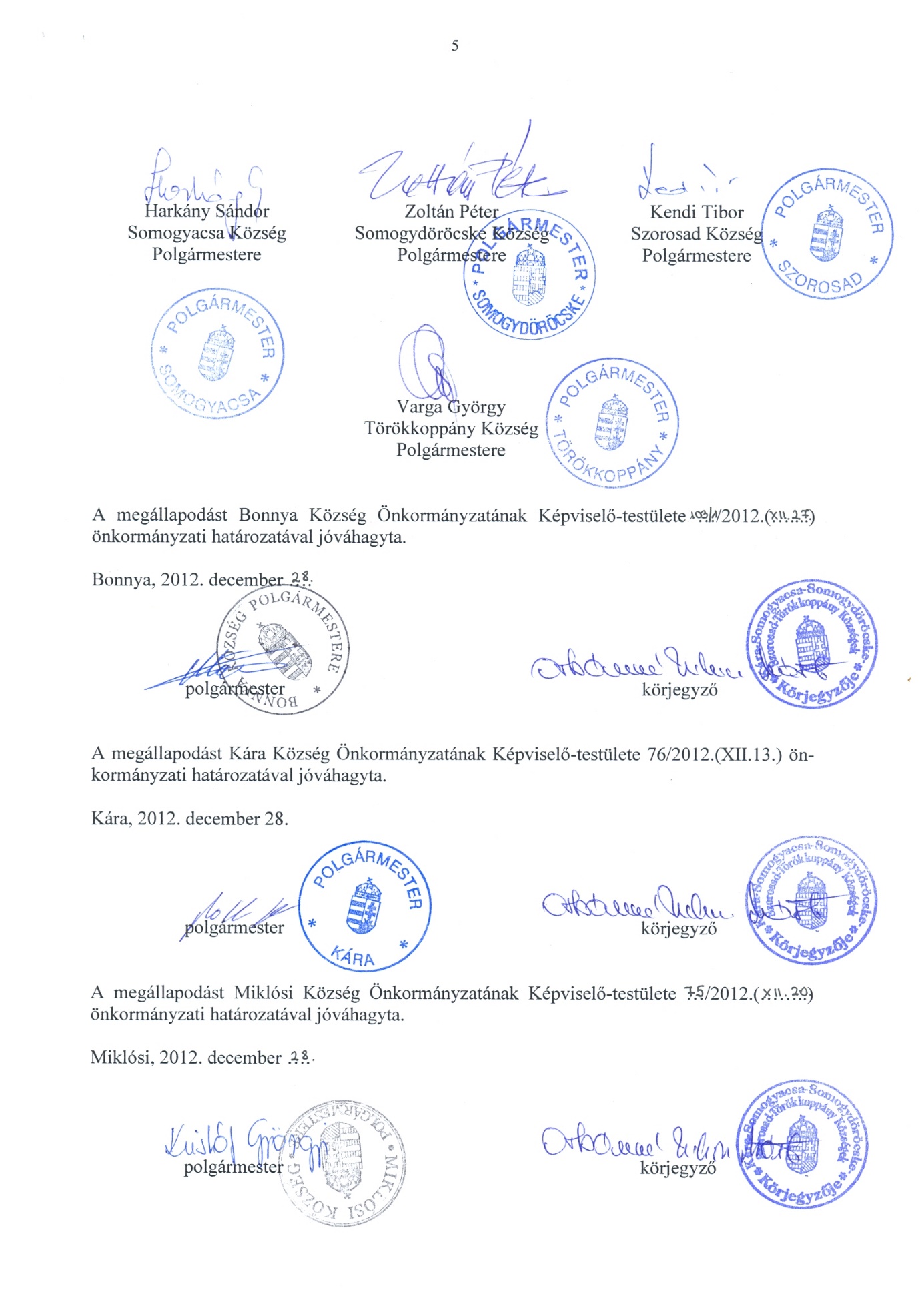 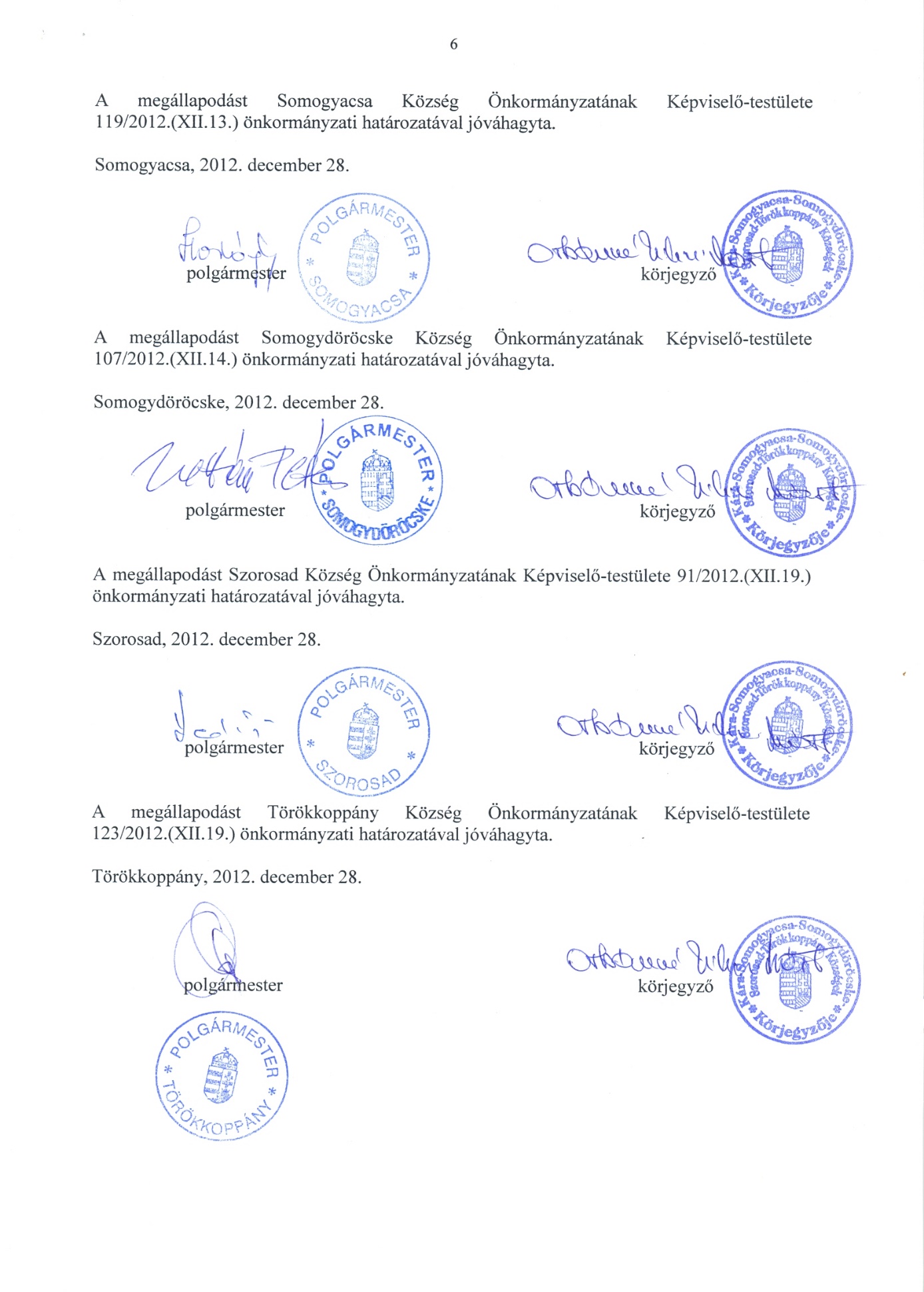 6. számú mellékleta 6/2015.(V.29.) önkormányzati rendelethezAz önkormányzat által ellátott kormányzati funkciók kódja és megnevezésekormányzati funkció kódmegnevezés011130Önkormányzatok és önkormányzati hivatalok jogalkotó és általános igazgatási tevékenysége013320Köztemető-fenntartás és működtetés016030Állampolgársági ügyek041231Rövid időtartamú közfoglalkoztatás041232Start-munka program – Téli közfoglalkoztatás064010Közvilágítás066020Város-, községgazdálkodási egyéb szolgáltatások072111Háziorvosi alapellátás072112Háziorvosi ügyeleti ellátás074031Család- és nővédelmi egészségügyi gondozás091140Óvodai nevelés, ellátás működtetési feladatai107051Szociális étkeztetés107055Falugondnoki, tanyagondnoki szolgáltatás041233Hosszabb időtartamú közfoglalkoztatás042130Növénytermesztés, állattenyésztés és kapcsolódó szolgáltatások082044Könyvtári szolgáltatások101240Megváltozott munkaképességű személyek foglalkoztatását elősegítő képzések, támogatások081045Szabadidősport tevékenység támogatása096015Gyermekétkeztetés köznevelési intézményben (096010, 096020 kormányzati funkciók helyett)